Пән: Сиқырлы математикаПән: Сиқырлы математикаПән: Сиқырлы математикаМектеп: «Ынтымақ» жалпы орта мектебіМектеп: «Ынтымақ» жалпы орта мектебіМектеп: «Ынтымақ» жалпы орта мектебіМектеп: «Ынтымақ» жалпы орта мектебіСынып:   1 «Ғ»Сынып:   1 «Ғ»Сынып:   1 «Ғ»Мұғалімнің аты-жөні: Пернебаева С.Мұғалімнің аты-жөні: Пернебаева С.Мұғалімнің аты-жөні: Пернебаева С.Мұғалімнің аты-жөні: Пернебаева С.Күні:  07.03.2018Күні:  07.03.2018Күні:  07.03.2018Қатысқандар:Қатыспағандар саны:Қатысқандар:Қатыспағандар саны:Қатысқандар:Қатыспағандар саны:Қатысқандар:Қатыспағандар саны:Сабақтың тақырыбы: Сабақтың тақырыбы: Сабақтың тақырыбы: Нүкте. Сызық. СәулеОсы сабақта қол жеткізілетін оқу мақсаттары(оқу бағдарламасына сілтеме)1.3.1.2** геометриялық фигураларды (нүкте, түзу, қисық, сынық сызықтар, тұйықталған және тұйықталмаған сызықтар, кесінді, сәуле) туралы түсінігі болу және оларды ажырата білу.1.3.1.2** геометриялық фигураларды (нүкте, түзу, қисық, сынық сызықтар, тұйықталған және тұйықталмаған сызықтар, кесінді, сәуле) туралы түсінігі болу және оларды ажырата білу.1.3.1.2** геометриялық фигураларды (нүкте, түзу, қисық, сынық сызықтар, тұйықталған және тұйықталмаған сызықтар, кесінді, сәуле) туралы түсінігі болу және оларды ажырата білу.1.3.1.2** геометриялық фигураларды (нүкте, түзу, қисық, сынық сызықтар, тұйықталған және тұйықталмаған сызықтар, кесінді, сәуле) туралы түсінігі болу және оларды ажырата білу.1.3.1.2** геометриялық фигураларды (нүкте, түзу, қисық, сынық сызықтар, тұйықталған және тұйықталмаған сызықтар, кесінді, сәуле) туралы түсінігі болу және оларды ажырата білу.1.3.1.2** геометриялық фигураларды (нүкте, түзу, қисық, сынық сызықтар, тұйықталған және тұйықталмаған сызықтар, кесінді, сәуле) туралы түсінігі болу және оларды ажырата білу.Сабақ мақсаттары:Барлық оқушылар:  нүкте, сәуле, түзу, кесінді туралы түсінеді.Көптеген оқушылар:  нүкте, сәуле, түзу сызықтарды ажырата алады.Кейбір оқушылар:  заттардың белгілеріне сәйкес жиындарға біріктіруін талқылап, дәлелдейді.Барлық оқушылар:  нүкте, сәуле, түзу, кесінді туралы түсінеді.Көптеген оқушылар:  нүкте, сәуле, түзу сызықтарды ажырата алады.Кейбір оқушылар:  заттардың белгілеріне сәйкес жиындарға біріктіруін талқылап, дәлелдейді.Барлық оқушылар:  нүкте, сәуле, түзу, кесінді туралы түсінеді.Көптеген оқушылар:  нүкте, сәуле, түзу сызықтарды ажырата алады.Кейбір оқушылар:  заттардың белгілеріне сәйкес жиындарға біріктіруін талқылап, дәлелдейді.Барлық оқушылар:  нүкте, сәуле, түзу, кесінді туралы түсінеді.Көптеген оқушылар:  нүкте, сәуле, түзу сызықтарды ажырата алады.Кейбір оқушылар:  заттардың белгілеріне сәйкес жиындарға біріктіруін талқылап, дәлелдейді.Барлық оқушылар:  нүкте, сәуле, түзу, кесінді туралы түсінеді.Көптеген оқушылар:  нүкте, сәуле, түзу сызықтарды ажырата алады.Кейбір оқушылар:  заттардың белгілеріне сәйкес жиындарға біріктіруін талқылап, дәлелдейді.Барлық оқушылар:  нүкте, сәуле, түзу, кесінді туралы түсінеді.Көптеген оқушылар:  нүкте, сәуле, түзу сызықтарды ажырата алады.Кейбір оқушылар:  заттардың белгілеріне сәйкес жиындарға біріктіруін талқылап, дәлелдейді.Бағалау критерийі:Геометриялық фигураларды нүкте, түзу және қисық, сынық сызықтар, сәуле, бұрышты бір-бірінен ажырату және атау.Геометриялық фигураларды нүкте, түзу және қисық, сынық сызықтар, сәуле, бұрышты бір-бірінен ажырату және атау.Геометриялық фигураларды нүкте, түзу және қисық, сынық сызықтар, сәуле, бұрышты бір-бірінен ажырату және атау.Геометриялық фигураларды нүкте, түзу және қисық, сынық сызықтар, сәуле, бұрышты бір-бірінен ажырату және атау.Геометриялық фигураларды нүкте, түзу және қисық, сынық сызықтар, сәуле, бұрышты бір-бірінен ажырату және атау.Геометриялық фигураларды нүкте, түзу және қисық, сынық сызықтар, сәуле, бұрышты бір-бірінен ажырату және атау.Тілдік мақсаттарПәнге қатысты лексика мен терминалогия:Нүкте, сызық. Сәуле, тұйықталған сызық, тұйықталмаған сызық, бұрыш, бас әріптер.Пәнге қатысты лексика мен терминалогия:Нүкте, сызық. Сәуле, тұйықталған сызық, тұйықталмаған сызық, бұрыш, бас әріптер.Пәнге қатысты лексика мен терминалогия:Нүкте, сызық. Сәуле, тұйықталған сызық, тұйықталмаған сызық, бұрыш, бас әріптер.Пәнге қатысты лексика мен терминалогия:Нүкте, сызық. Сәуле, тұйықталған сызық, тұйықталмаған сызық, бұрыш, бас әріптер.Пәнге қатысты лексика мен терминалогия:Нүкте, сызық. Сәуле, тұйықталған сызық, тұйықталмаған сызық, бұрыш, бас әріптер.Пәнге қатысты лексика мен терминалогия:Нүкте, сызық. Сәуле, тұйықталған сызық, тұйықталмаған сызық, бұрыш, бас әріптер.ҚұндылықтардыдарытуСыйластық қарым-қатынасқа тәрбиелеу. Жағымды эмоция қалыптастыру.Сыйластық қарым-қатынасқа тәрбиелеу. Жағымды эмоция қалыптастыру.Сыйластық қарым-қатынасқа тәрбиелеу. Жағымды эмоция қалыптастыру.Сыйластық қарым-қатынасқа тәрбиелеу. Жағымды эмоция қалыптастыру.Сыйластық қарым-қатынасқа тәрбиелеу. Жағымды эмоция қалыптастыру.Сыйластық қарым-қатынасқа тәрбиелеу. Жағымды эмоция қалыптастыру.Пәнаралық байланыстарБейнелеу, сауат ашу.Бейнелеу, сауат ашу.Бейнелеу, сауат ашу.Бейнелеу, сауат ашу.Бейнелеу, сауат ашу.Бейнелеу, сауат ашу.АКТ қолдану дағдыларыСлайд, суреттерСлайд, суреттерСлайд, суреттерСлайд, суреттерСлайд, суреттерСлайд, суреттерБастапқы білімПішін, түс, өлшемдерді ажыратады.Пішін, түс, өлшемдерді ажыратады.Пішін, түс, өлшемдерді ажыратады.Пішін, түс, өлшемдерді ажыратады.Пішін, түс, өлшемдерді ажыратады.Пішін, түс, өлшемдерді ажыратады.    Сабақтың   барысыСабақтың жоспарланған кезеңдеріСабақтағы  жоспарланған іс-әрекетіСабақтағы  жоспарланған іс-әрекетіСабақтағы  жоспарланған іс-әрекетіСабақтағы  жоспарланған іс-әрекетіСабақтағы  жоспарланған іс-әрекетіресурстарСабақтың басы                 4-минҰйымдастыру кезеңіЫнтымақтастық атмосферасын құруПсихологиялық ахуалШаттық шеңберіКүлімде күн, күлімде,Күлсін барлық бала шат!Берекелі бүгіндей,Бейбіт болсын болашақ!Ұйымдастыру кезеңіЫнтымақтастық атмосферасын құруПсихологиялық ахуалШаттық шеңберіКүлімде күн, күлімде,Күлсін барлық бала шат!Берекелі бүгіндей,Бейбіт болсын болашақ!Ұйымдастыру кезеңіЫнтымақтастық атмосферасын құруПсихологиялық ахуалШаттық шеңберіКүлімде күн, күлімде,Күлсін барлық бала шат!Берекелі бүгіндей,Бейбіт болсын болашақ!Ұйымдастыру кезеңіЫнтымақтастық атмосферасын құруПсихологиялық ахуалШаттық шеңберіКүлімде күн, күлімде,Күлсін барлық бала шат!Берекелі бүгіндей,Бейбіт болсын болашақ!Ұйымдастыру кезеңіЫнтымақтастық атмосферасын құруПсихологиялық ахуалШаттық шеңберіКүлімде күн, күлімде,Күлсін барлық бала шат!Берекелі бүгіндей,Бейбіт болсын болашақ!Шаттық шеңбері Сабақтың ортасы   5-мин   7-минСергіту сәті 3-мин6 -минЖаңа тақырыпты слайд арқылы түсіндіру.(топтық жұмыс)Қоршаған ортаны сызықтар мен нүктелер арқылы                    Дискрептор: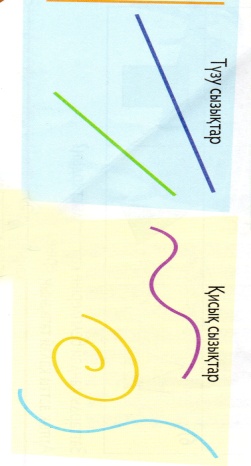 - фигуралар арасынан түзу, қисық сызықтарды табады-сызықтарды атайды Қ.Б.  «Смайликтер»Орнымыздан тұрамызАлақанды ұрамызБір отырып, бір тұрыпТез шынығып шығамызЖеке жұмыс: «Кім жылдам» әдісі арқылы суретпен  есептер шығару.Жаңа тақырыпты слайд арқылы түсіндіру.(топтық жұмыс)Қоршаған ортаны сызықтар мен нүктелер арқылы                    Дискрептор:- фигуралар арасынан түзу, қисық сызықтарды табады-сызықтарды атайды Қ.Б.  «Смайликтер»Орнымыздан тұрамызАлақанды ұрамызБір отырып, бір тұрыпТез шынығып шығамызЖеке жұмыс: «Кім жылдам» әдісі арқылы суретпен  есептер шығару.Жаңа тақырыпты слайд арқылы түсіндіру.(топтық жұмыс)Қоршаған ортаны сызықтар мен нүктелер арқылы                    Дискрептор:- фигуралар арасынан түзу, қисық сызықтарды табады-сызықтарды атайды Қ.Б.  «Смайликтер»Орнымыздан тұрамызАлақанды ұрамызБір отырып, бір тұрыпТез шынығып шығамызЖеке жұмыс: «Кім жылдам» әдісі арқылы суретпен  есептер шығару.Жаңа тақырыпты слайд арқылы түсіндіру.(топтық жұмыс)Қоршаған ортаны сызықтар мен нүктелер арқылы                    Дискрептор:- фигуралар арасынан түзу, қисық сызықтарды табады-сызықтарды атайды Қ.Б.  «Смайликтер»Орнымыздан тұрамызАлақанды ұрамызБір отырып, бір тұрыпТез шынығып шығамызЖеке жұмыс: «Кім жылдам» әдісі арқылы суретпен  есептер шығару.суреттеркүлегештерСуреттер, оқулықсуреттеркүлегештерСуреттер, оқулық Сабақтың ортасы   5-мин   7-минСергіту сәті 3-мин6 -мин                Сабақтыңсоңы5-минЖеке жұмыс. Нүктелер мен сәулелерді ата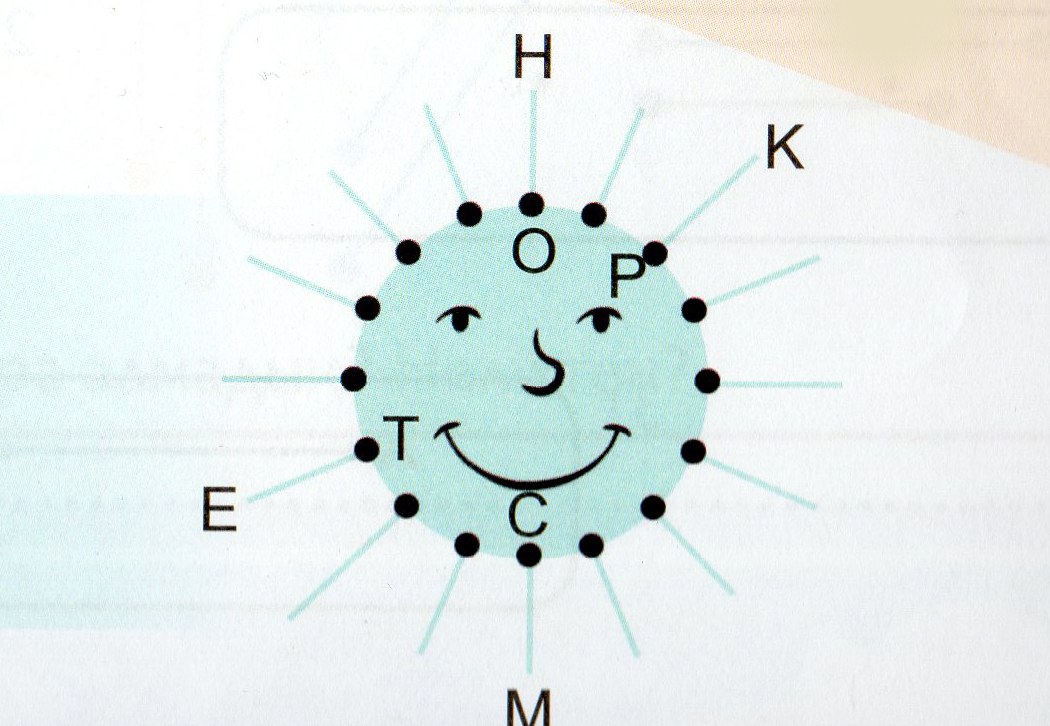 Қ.Б:  Смайлик Жеке жұмыс. Нүктелер мен сәулелерді атаҚ.Б:  Смайлик Жеке жұмыс. Нүктелер мен сәулелерді атаҚ.Б:  Смайлик Жеке жұмыс. Нүктелер мен сәулелерді атаҚ.Б:  Смайлик   Сурет күлегеш  Сурет күлегешСаралау– оқушыларға көбірек қолдау көрсетуді қалай жоспарлайсыз? Қабілеті жоғары оқушыларға қандай тапсырмалар қоюды жоспарлап отырсыз?Саралау– оқушыларға көбірек қолдау көрсетуді қалай жоспарлайсыз? Қабілеті жоғары оқушыларға қандай тапсырмалар қоюды жоспарлап отырсыз?Бағалау – оқушылардың материалды меңгеру деңгейін қалай тексеруді  жоспарлайсыз? Бағалау – оқушылардың материалды меңгеру деңгейін қалай тексеруді  жоспарлайсыз? Бағалау – оқушылардың материалды меңгеру деңгейін қалай тексеруді  жоспарлайсыз? Денсаулық және қауіпсіздік техникасының сақталуыДенсаулық және қауіпсіздік техникасының сақталуы Топтық жұмыс              Қабілеті төмен оқушылар: - нүкте мен сызықты тап.Қабілеті  орташа  оқушылар: - тұйықталмаған сызықтарды сыз.Қабілеті жоғары оқушылар: - екі нүкте арқылы  сәуле сыз және әріптермен белгіле. Топтық жұмыс              Қабілеті төмен оқушылар: - нүкте мен сызықты тап.Қабілеті  орташа  оқушылар: - тұйықталмаған сызықтарды сыз.Қабілеті жоғары оқушылар: - екі нүкте арқылы  сәуле сыз және әріптермен белгіле.«Бағдаршам», «Жұлдызша», «Басбармақ», «Смайлик».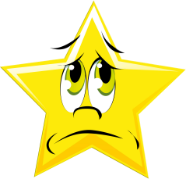 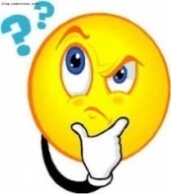 «Бағдаршам», «Жұлдызша», «Басбармақ», «Смайлик».«Бағдаршам», «Жұлдызша», «Басбармақ», «Смайлик».Мектеп ережелерін ұстану, үшкір заттарды бір-біріне сермемеу, оқушы ережесін сақтау.Мектеп ережелерін ұстану, үшкір заттарды бір-біріне сермемеу, оқушы ережесін сақтау.Сабақ  бойынша  рефлексия Сабақ  бойынша  рефлексия Жалпы баға Сабақтың жақсы өткен екі аспектісі (оқыту туралы да, оқу туралы да ойланыңыз)?1:2:Сабақты жақсартуға не ықпал ете алады(оқыту туралы да, оқу туралы да ойланыңыз)?1:2:Сабақ барысында сынып туралы немесе жекелеген оқушылардың жетістік /қиындықтары туралы нені білдім, келесі сабақтарда неге көңіл бөлу қажет?Жалпы баға Сабақтың жақсы өткен екі аспектісі (оқыту туралы да, оқу туралы да ойланыңыз)?1:2:Сабақты жақсартуға не ықпал ете алады(оқыту туралы да, оқу туралы да ойланыңыз)?1:2:Сабақ барысында сынып туралы немесе жекелеген оқушылардың жетістік /қиындықтары туралы нені білдім, келесі сабақтарда неге көңіл бөлу қажет?Жалпы баға Сабақтың жақсы өткен екі аспектісі (оқыту туралы да, оқу туралы да ойланыңыз)?1:2:Сабақты жақсартуға не ықпал ете алады(оқыту туралы да, оқу туралы да ойланыңыз)?1:2:Сабақ барысында сынып туралы немесе жекелеген оқушылардың жетістік /қиындықтары туралы нені білдім, келесі сабақтарда неге көңіл бөлу қажет?Жалпы баға Сабақтың жақсы өткен екі аспектісі (оқыту туралы да, оқу туралы да ойланыңыз)?1:2:Сабақты жақсартуға не ықпал ете алады(оқыту туралы да, оқу туралы да ойланыңыз)?1:2:Сабақ барысында сынып туралы немесе жекелеген оқушылардың жетістік /қиындықтары туралы нені білдім, келесі сабақтарда неге көңіл бөлу қажет?Жалпы баға Сабақтың жақсы өткен екі аспектісі (оқыту туралы да, оқу туралы да ойланыңыз)?1:2:Сабақты жақсартуға не ықпал ете алады(оқыту туралы да, оқу туралы да ойланыңыз)?1:2:Сабақ барысында сынып туралы немесе жекелеген оқушылардың жетістік /қиындықтары туралы нені білдім, келесі сабақтарда неге көңіл бөлу қажет?Жалпы баға Сабақтың жақсы өткен екі аспектісі (оқыту туралы да, оқу туралы да ойланыңыз)?1:2:Сабақты жақсартуға не ықпал ете алады(оқыту туралы да, оқу туралы да ойланыңыз)?1:2:Сабақ барысында сынып туралы немесе жекелеген оқушылардың жетістік /қиындықтары туралы нені білдім, келесі сабақтарда неге көңіл бөлу қажет?Жалпы баға Сабақтың жақсы өткен екі аспектісі (оқыту туралы да, оқу туралы да ойланыңыз)?1:2:Сабақты жақсартуға не ықпал ете алады(оқыту туралы да, оқу туралы да ойланыңыз)?1:2:Сабақ барысында сынып туралы немесе жекелеген оқушылардың жетістік /қиындықтары туралы нені білдім, келесі сабақтарда неге көңіл бөлу қажет?